Město Miličín zve na kulturní akci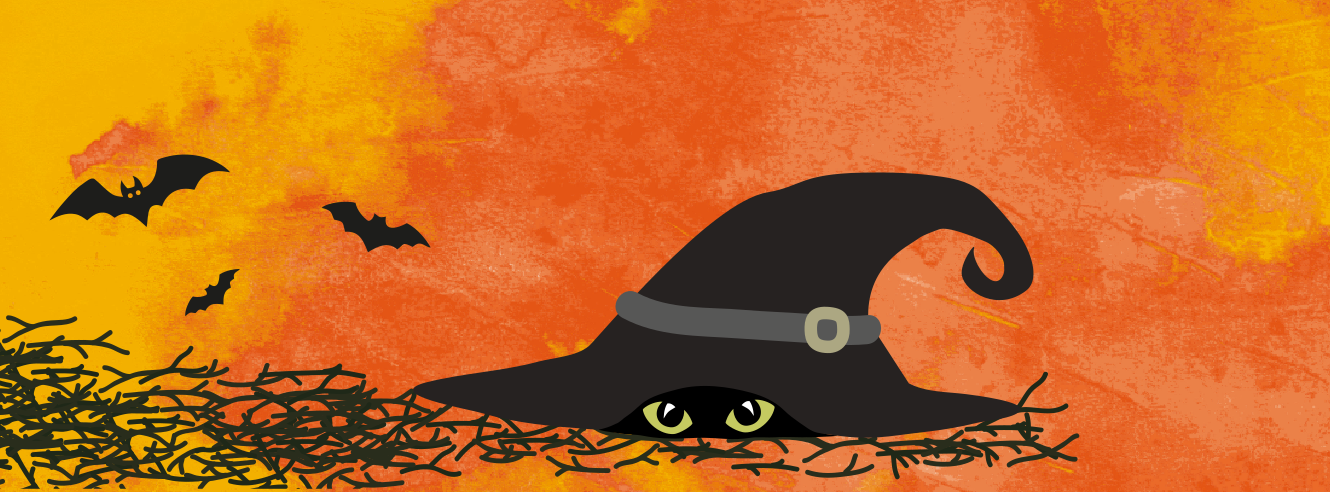 STAVĚNÍ MÁJE  A PÁLENÍ ČARODĚJNIC30.4.2022 od 18:30 hodin na náměstí před RADNICÍ - STAVĚNÍ MÁJE- ZAPALOVÁNÍ OHŇŮ- OPÉKÁNÍ ŠPEKÁČKŮ (špekáčky s sebou)- REJ ČARODĚJNIC S DISCOTÉKOU PRO DĚTI A DOSPĚLÉPřijďte v kostýmech (malí i velcí),čím více čarodějnic, tím větší rej.Občerstvení zajištěno HC Miličín.Z této akce budou pořizovány a následně zveřejňovány fotografie.